PLANTILLA DE CARTA DE 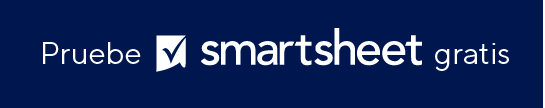 CERTIFICACIÓN DE EMPLEO ANTERIOR [Su nombre][Su cargo][Nombre de la empresa][Dirección][Fecha][Nombre del destinatario][Cargo del destinatario][Nombre de la empresa][Dirección]Asunto: Certificación del empleo anterior de [nombre del empleado]Estimado/a [nombre del destinatario]:El propósito de esta carta es confirmar que [nombre del empleado] trabajó para [nombre de la empresa] desde el [fecha de contratación] hasta el [fecha de finalización]. Antes de dejar la empresa, ocupaba el cargo de [cargo/puesto del empleado] y era responsable del siguiente trabajo:● [enumerar ejemplos]● [enumerar ejemplos]● [enumerar ejemplos][Nombre del empleado] se considera [apto/no apto] para una nueva contratación en [nombre de la empresa]. Si tiene alguna otra pregunta o inquietud, comuníquese conmigo por el siguiente medio: [número de teléfono/dirección de correo electrónico].Atentamente,[Su nombre][Firma]DESCARGO DE RESPONSABILIDADTodos los artículos, las plantillas o la información que proporcione Smartsheet en el sitio web son solo de referencia. Mientras nos esforzamos por mantener la información actualizada y correcta, no hacemos declaraciones ni garantías de ningún tipo, explícitas o implícitas, sobre la integridad, precisión, confiabilidad, idoneidad o disponibilidad con respecto al sitio web o la información, los artículos, las plantillas o los gráficos relacionados que figuran en el sitio web. Por lo tanto, cualquier confianza que usted deposite en dicha información es estrictamente bajo su propio riesgo.